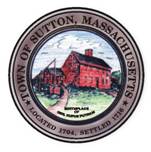       TOWN OF SUTTONBOARD OF ASSESSORS 4 UXBRIDGE ROADSUTTON, MA  01590-1702  508-865-8722Meeting Minutes – September 12, 2023Present: Chairman Robert Nunnemacher	  Board Member RJ Nichols	  Tracey Tardy, Principal AssessorMeeting called to order at 5:00 p.m.1.         The minutes of September 5, 2023 were unanimously approved2.         Old & New Business	The Board unanimously voted to rescind the farm animal tax for FY25 3.         Decisions & Actions Taken	The Board signed eleven (11) Motor Vehicle Abatements	The Board reviewed and signed seventy-three (73) Veteran Exemptions	The Board signed the monthly Motor Vehicle Abatement Report for August for the Tax     Collector and Accountant	The Board signed the State Tax Form 385 for the Tax Collector 	The Board signed Corrected Warrants for Preliminary and Real Estate, Personal Property                 and Water District Tax for the Tax Collector and AccountantThe Board of Assessors adjourned its meeting September 19, 2023 at or about 6:00 p.m. 	       Respectfully Submitted,Linda Hicks, Secretary 